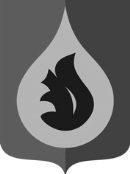 АДМИНИСТРАЦИЯГОРОДСКОго ПОСЕЛЕНИя федоровскийСУРГУТСКОГО РАЙОНАХАНТЫ-МАНСИЙСКОГО АВТОНОМНОГО ОКРУГА - ЮГРЫП О С Т А Н О В Л Е Н И Е«5» февраля 2020 года                                                                                              № 55-ппгт. ФедоровскийВ соответствии с частью 5 статьи 9 Федерального закона от 25.12.2008 № 273-ФЗ «О противодействии коррупции», Уставом городского поселения Федоровский, в целях предупреждения и пресечения коррупционных правонарушений:1. Утвердить порядок уведомления представителя нанимателя (работодателя) о фактах обращения в целях склонения муниципального служащего администрации городского поселения Федоровский к совершению коррупционных правонарушений согласно приложению к настоящему постановлению.2. Управлению по организации деятельности органов местного самоуправления и социальному развитию администрации городского поселения Федоровский обеспечить:2.1. Регистрацию уведомлений представителя нанимателя (работодателя) о фактах обращения в целях склонения муниципального служащего к совершению коррупционных правонарушений путём внесения записей в журнал регистрации.2.2. Передачу зарегистрированных уведомлений о фактах обращения в целях склонения муниципального служащего к совершению коррупционных правонарушений на рассмотрение представителю нанимателя (работодателя) с целью организации последующей проверки сведений, содержащихся в уведомлениях.2.3. Организацию проверки сведений, содержащихся в уведомлениях представителю нанимателя (работодателя) о фактах обращения в целях склонения муниципального служащего к совершению коррупционных правонарушений в соответствии с законодательством Российской Федерации.3. Отделу делопроизводства и кадрового обеспечения управления по организации деятельности органов местного самоуправления и социальному развитию администрации городского поселения Федоровский (Минина Е.С.) ознакомить муниципальных служащих с настоящим постановлением под роспись.3. Признать утратившим силу постановление администрации городского поселения Федоровский от 29.11.2012 № 365-п «Об утверждении Положения о порядке уведомления представителя нанимателя (работодателя) о фактах обращения в целях склонения муниципального служащего администрации городского поселения Федоровский к совершению коррупционных правонарушений»;4. Настоящее постановление вступает в силу после официального опубликования (обнародования)5. Контроль исполнения постановления оставляю за собой.Глава городского поселения Федоровский                                                                                                       Н.У. РудышинПриложениек постановлению администрации городского поселения Федоровскийот «5» февраля 2020 № 55-пПорядок уведомления представителя нанимателя (работодателя) о фактах обращения в целях склонения муниципального служащего администрации городского поселения Федоровский к совершению коррупционных правонарушений1. Настоящий Порядок уведомления представителя нанимателя (работодателя) о фактах обращения в целях склонения муниципального служащего администрации городского поселения Федоровский к совершению коррупционных правонарушений (далее - Порядок) разработан в соответствии с частью 5 статьи 9 Федерального закона от 25.12.2008 № 273-ФЗ «О противодействии коррупции» и устанавливает процедуру уведомления представителя нанимателя (работодателя) о фактах обращения в целях склонения муниципального служащего к совершению коррупционных правонарушений, перечень сведений, содержащихся в уведомлении, организацию проверки этих сведений и порядок регистрации уведомлений.2. Действие настоящего Порядка распространяется на муниципальных служащих администрации городского поселения Федоровский.3. Муниципальные служащие администрации городского поселения Федоровский (далее - муниципальные служащие) обязаны уведомлять представителя нанимателя (работодателя) обо всех случаях обращения к ним лиц в целях склонения их к совершению коррупционных правонарушений, в соответствии с процедурой, определенной настоящим Порядком.Уведомление о факте обращения в целях склонения муниципального служащего к совершению коррупционного правонарушения (далее - уведомление) составляется на имя представителя нанимателя (работодателя) в письменной форме согласно приложению 1 к настоящему Порядку и передается муниципальным служащим лично в отдел делопроизводства и кадрового обеспечения управления по организации деятельности органов местного самоуправления и социальному развитию администрации городского поселения Федоровский (далее - отдел делопроизводства и кадрового обеспечения) не позднее рабочего дня, следующего за днем обращения в целях склонения к совершению коррупционного правонарушения.При нахождении муниципального служащего в командировке, отпуске, вне места прохождения службы по иным основаниям, установленным законодательством Российской Федерации, муниципальный служащий обязан уведомить представителя нанимателя (работодателя) об обращении в целях склонения к совершению коррупционного правонарушения незамедлительно в день прибытия к месту прохождения службы.4. В уведомлении должны содержаться следующие сведения:- должность, фамилия, имя, отчество представителя нанимателя (работодателя), который уведомляется;- фамилия, имя, отчество муниципального служащего, контактный телефон, а также иная информация, которая, по его мнению, поможет установить с ним контакт;- замещаемая должность;- описание обстоятельств, при которых произошло обращение в целях склонения к совершению коррупционного правонарушения (описание обстоятельств, при которых стало известно о случае обращения в целях склонения к совершению коррупционного правонарушения);- дата, место, время и другие обращения в целях склонения к совершению коррупционных правонарушений;- известные сведения о лице (физическом или юридическом), склоняющем муниципального служащего к совершению коррупционных правонарушений;- изложение сути обращения (к совершению какого действия (бездействия) происходит склонение, предложенная выгода, предполагаемые последствия, иные обстоятельства обращения);- информация об отказе (согласии) муниципального служащего принять предложение лица о совершении коррупционного правонарушения;- сведения о лицах, имеющих отношение к данному делу, и свидетелях, если таковые имеются;- информация об исполнении муниципальным служащим обязанности по уведомлению органов прокуратуры или других государственных органов об обращении в целях склонения его к совершению коррупционного правонарушения;- иные известные сведения, представляющие интерес для разбирательства по существу;- подпись уведомителя;- дата составления уведомления.К уведомлению прилагаются все имеющиеся материалы, подтверждающие обстоятельства обращения в целях склонения муниципального служащего к совершению коррупционных правонарушений.5. Регистрация уведомления осуществляется в день его поступления в отдел делопроизводства и кадрового обеспечения в журнале регистрации и учета уведомлений о фактах обращения в целях склонения муниципального служащего к совершению коррупционных правонарушений (приложение 2 к настоящему Порядку).6. Оригинал зарегистрированного уведомления направляется представителю нанимателя (работодателю), копия уведомления с указанием регистрационного номера и даты регистрации передается муниципальному служащему, представившему уведомление.7. Конфиденциальность сведений, содержащихся в уведомлении, обеспечивается отделом делопроизводства и кадрового обеспечения.8. Отдел делопроизводства и кадрового обеспечения обеспечивает доведение уведомления до представителя нанимателя (работодателя) в день его регистрации.Анонимные уведомления к рассмотрению не принимаются и направляются отделом делопроизводства и кадрового обеспечения представителю нанимателя (работодателю) для сведения.9. Представитель нанимателя (работодатель) в течение трех рабочих дней со дня поступления к нему уведомления издает правовой акт о проведении проверки сведений, содержащихся в уведомлении.10. Проверка сведений, содержащихся в уведомлении, проводится в течение пятнадцати рабочих дней со дня регистрации уведомления в журнале регистрации и учета уведомлений о фактах обращения в целях склонения муниципального служащего к совершению коррупционных правонарушений.11. В ходе проверки устанавливаются:а) подтверждается или опровергается факт обращения к муниципальному служащему в целях склонения его к совершению коррупционных правонарушений;б) причины и условия, которые способствовали обращению к муниципальному служащему в целях склонения его к совершению коррупционных правонарушений;в) факт выполнения муниципальным служащим обязанности по уведомлению органов прокуратуры или других государственных органов об обращении к нему в целях склонения к совершению коррупционных правонарушений.При осуществлении проверки лица, уполномоченные на ее проведение, проводят беседы с муниципальным служащим, изучают представленные муниципальным служащим материалы, получают от муниципального служащего пояснения по представленным материалам.12. Результаты проверки сообщаются представителю нанимателя (работодателю) в форме письменного заключения в течение трёх дней со дня окончания проверки.На основании материалов, собранных в ходе проверки, а также заключения по результатам проверки представитель нанимателя (работодатель) в течение трёх дней принимает решение о направлении уведомления с прилагаемыми к нему материалами в органы прокуратуры или другие государственные органы.13. В случае обнаружения по результатам проверки признаков нарушения муниципальным служащими администрации городского поселения Федоровский требований к служебному поведению и (или) урегулированию конфликта интересов, материалы, собранные в ходе проверки, а также заключение по результатам проверки направляются представителем нанимателя (работодателем) в комиссию по соблюдению требований к служебному поведению муниципальных служащих и урегулированию конфликта интересов в администрации городского поселения Федоровский.14. Привлечение к дисциплинарной ответственности муниципального служащего администрации городского поселения Федоровский, уведомившего представителя нанимателя (работодателя), органы прокуратуры или другие государственные органы о фактах обращения в целях склонения его к совершению коррупционного правонарушения, о фактах обращения к иным муниципальным служащим администрации городского поселения Федоровский в связи с исполнением служебных обязанностей каких-либо лиц в целях склонения их к совершению коррупционных правонарушений, осуществляется в случаях, предусмотренных пунктом 13 настоящего Порядка, по итогам рассмотрения вопроса на заседании соответствующей комиссии по соблюдению требований к служебному поведению и урегулированию конфликта интересов.Приложение 1к Порядку уведомления представителя нанимателя (работодателя) о фактах обращения в целях склонения муниципального служащего администрации городского поселения Федоровский к совершению коррупционных правонарушенийПредставителю нанимателя (работодателю)___________________________________________(должность)___________________________________________(Ф.И.О.)___________________________________________(Ф.И.О. муниципального служащего)___________________________________________(должность)___________________________________________(место жительства, телефон)УВЕДОМЛЕНИЕо факте обращения в целях склонения муниципального служащегоадминистрации городского поселения Федоровский к совершению коррупционных правонарушенийСообщаю, что:1._______________________________________________________________________________________________________________________________________________________________________________________________________________________(описание обстоятельств, при которых произошло обращение в целях склонения к совершению коррупционных правонарушений (описание обстоятельств, при которых стало известно о случаях обращения к муниципальному служащему в связи с исполнением им служебных обязанностей каких-либо лиц в целях склонения его к совершению коррупционных правонарушений (дата, место, время, другие условия)2._______________________________________________________________________________________________________________________________________________________________________________________________________________________(дата, место, время и другие обращения в целях склонения к совершению коррупционных правонарушений)3._______________________________________________________________________________________________________________________________________________________________________________________________________________________(известные сведения о физическом(их) (юридическом(их) лице(ах), склоняющем(их) муниципального служащего к совершению коррупционного правонарушения)4._______________________________________________________________________________________________________________________________________________________________________________________________________________________(подробные сведения о коррупционном правонарушении, которое должен был бы совершить муниципальный служащий по просьбе обратившегося лица, предложенная выгода, предполагаемые последствия, иные обстоятельстваобращения)5._______________________________________________________________________________________________________________________________________________________________________________________________________________________(информация об отказе (согласии) муниципального служащего принять предложение лиц(а) о совершении коррупционного правонарушения)6._______________________________________________________________________________________________________________________________________________(сведения о лицах, имеющих отношение к данному делу, и свидетелях, если таковые имеются)7._______________________________________________________________________________________________________________________________________________(информация об исполнении муниципальным служащим обязанности по уведомлению органов прокуратуры или др. государственных органов об обращении в целях склонения к совершению коррупционных правонарушений)8._______________________________________________________________________________________________________________________________________________________________________________________________________________________(иные сведения, представляющие интерес для разбирательства по существу)________________________________________________________________________                      (дата)                                                                      (подпись, инициалы и фамилия)Приложение 2к Порядку уведомления представителя нанимателя (работодателя) о фактах обращения в целях склонения муниципального служащего администрации городского поселения Федоровский к совершению коррупционных правонарушенийЖурналрегистрации уведомлений о фактах обращения в целях склонениямуниципального служащего администрации городского поселения Федоровский к совершению коррупционных правонарушенийОб утверждении Порядка уведомления представителя нанимателя (работодателя) о фактах обращения в целях склонения муниципального служащего администрации городского поселения Федоровский к совершению коррупционных правонарушений№ п/пДата регистрации уведомленияФ.И.О., должность лица, подавшего уведомлениеСодержание уведомленияФ.И.О. лица, принявшего уведомлениеПримечание